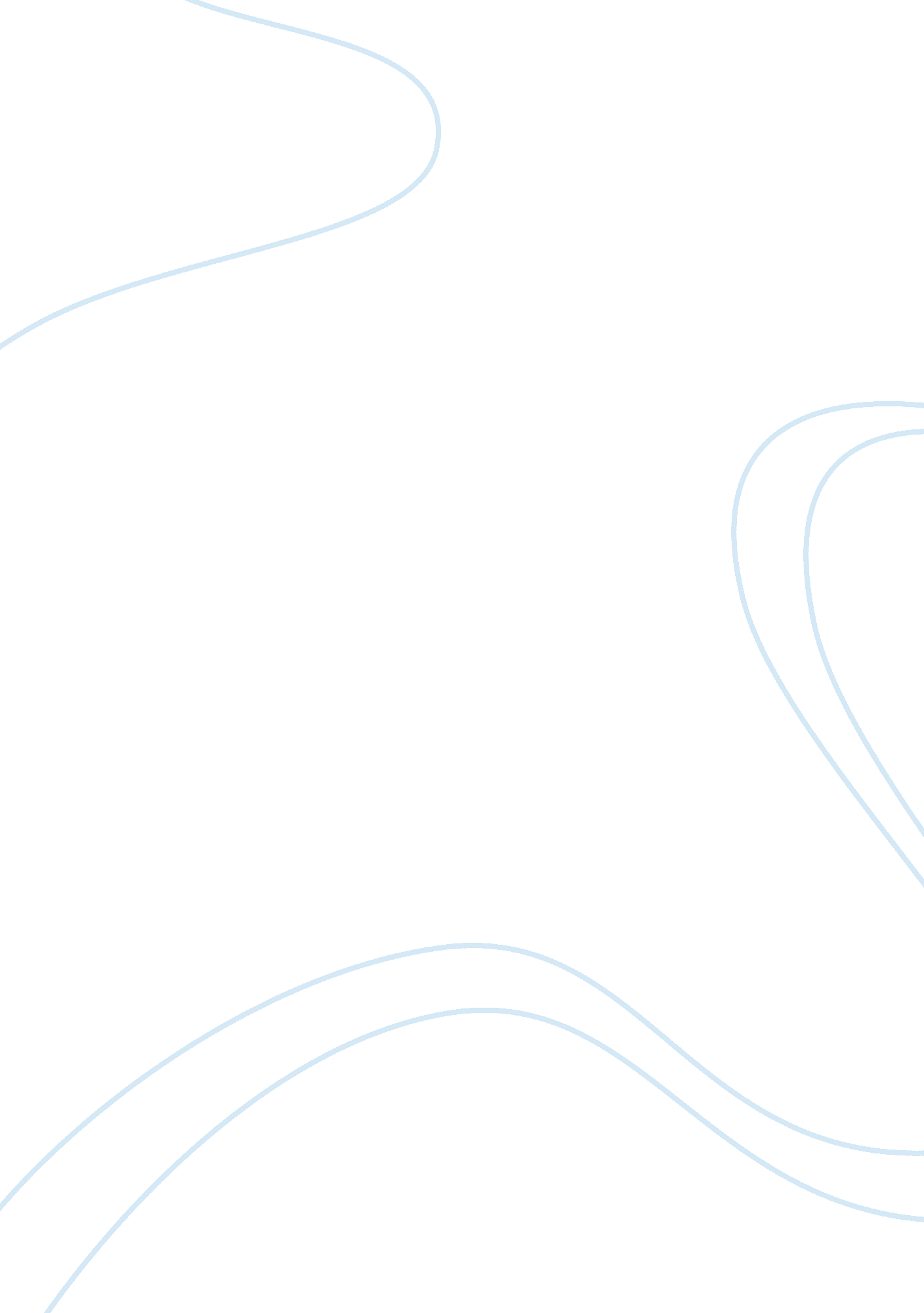 Filmmaking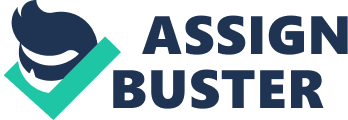 Film Making Everybody enjoys watching films. But only few know about the complexities involved in film making. Even though films are made in different countries in different languages and in different themes, there are some common elements present in film making everywhere in the world. This paper analyses different aspects of film making. 
The first stage of movie making is the preparation of a script. Usually a script writer prepares the script and sells it to the movie maker or producer. “ The producer is the person who is responsible for coordinating aspects of the film like budget and scheduling”(Kagan). Since the producer is the one who spends money for film production, he decides how much money is needed for the project. He will usually discuss it with the director. The director is the one who decides the actors, technicians, locations needed for the film he directs. Usually he discuss these matters with the producer. 
The director creates a rough idea in his mind about how the film is going to be pictured. He will discuss those ideas with the actors and other concerned technicians like cameraman, make up man etc. The director decides “ Which way an actor looks, or which side of the camera he exits or enters, how the comedy and serious scenes pictured, when slow motion is required, how the actors should deliver the dialogue etc (Marshall). In short, film director decides how all the technicians taking part in the film function. 
It is difficult to produce good quality films using normal video cameras. An HD video camera with a wider aspect ratio of 16: 9(wide screen) is necessary for making films in digital formats. The resolution should be greater than 1090 pixels wide x 1080 pixels high (What Camera To Use For Filmmaking). Canon, Nikon, Pentax, Sony etc are some of the prominent companies which make movie cameras. Digital cameras are used extensively nowadays in film shooting. Digital cameras use video tape, hard disk or flash memory for recording digital data. Digital data can be edited or modified easily compared to other data and that is why modern cinematographers use digital camera for the shooting purposes. 
“ Paranormal Activity” is the movie which got highest bookings in last week. Its weakened gross revenue is $ 29003900. (U. S. and Canada Box Office). The world famous Hollywood is located in Los-Angeles. The history of film making in Hollywood was started in 1886 “ when Landowners Harvey & Daeida Henderson Wilcox name their ranch Hollywood after Daeida met a woman in Ohio whose country house was called “ Hollywood” for the English holly and woods”(History of Hollywood). The first movie theatre was established in Hollywood in 1902. Film making started in Hollywood in 1907. In 1909, “ Selig Polyscope Company, the first permanent studio in LA, is established in the historic Edendale District” (History of Hollywood). Since then, thousands of films were produced in Hollywood and it is still continuing. Today, Hollywood is the most popular film production city in the world. 
Works Cited 
“ History of Hollywood”. Web 25 October 2012. 
Kagan, Maya. “ How are Movies Made?”. Web 25 October 2012. 
Marshall, Peter. “ Film Directing Tips”. Web 25 October 2012. 
“ U. S. and Canada Box Office”. Web 25 October 2012. 
“ What Camera To Use For Filmmaking’. Web 25 October 2012. 